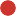 GE serisi piller , AGM ayırıcı ve GEL derin döngü teknolojisi ile tasarlanmış olup , ekstra dayanıklı döngüsel performans sağlar . aşırı sıcaklık.℃ 'de 12 yıl yüzer tasarım ömrü için tasarlanmıştır . IEC, BS ,JIS ve Eurobat standardı ile tanışın.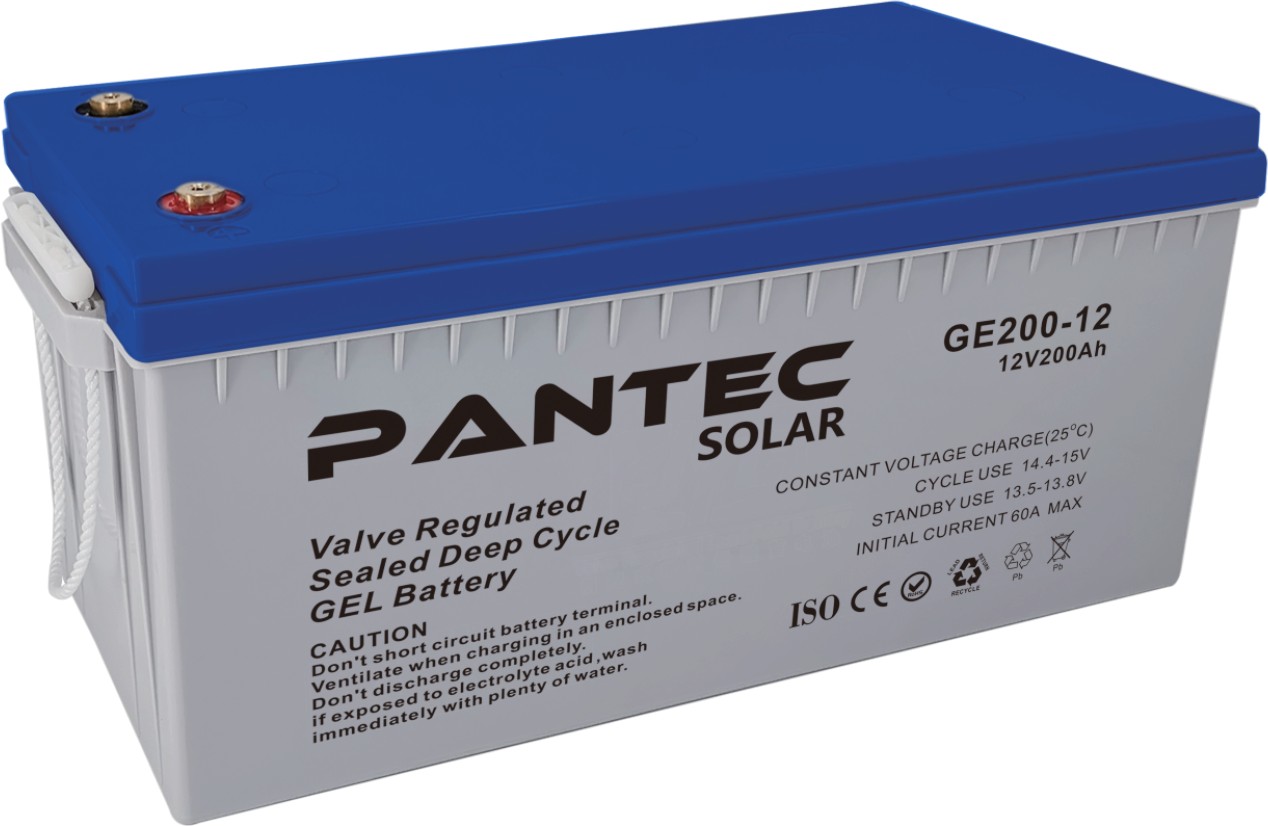 . Başvuru	Acil Durum Güç Sistem 	* Güç aletlerİletişim ekipman 	* Alarm sistemTelekomünikasyon sistemler 	* Denizcilik teçhizatkesintisiz güç sarf malzemeleri 	* Tıbbi teçhizatElektrikli oyuncak araba ve tekerlekli sandalyeler, vb.Genel ÖzelliklerEmniyet SızdırmazlıkDökülmez _ inşaatYüksek Güvenilirlik ve istikrarMühürlü ve Bakım gerektirmeyenYangın ve Güvenlik sistemİnşaatpozitif 	kurşun dioksitElektrolit 	Sülfürik asit tiksotropik JelAyırıcı …… Makromolekül polimerNegatif 	KurşunEmniyet Valfi …… EPDRTerminal 	BakırGüvenlik ve Kalite sertifikaUzun Ömür ve düşük kendi kendine deşarj tasarım   Şartname	Konteyner …… ABS(UL94-HB ) , UL94 - V2'nin Yanıcılık Direnci rica etmek  Dış boyut (mm) 		Terminal Tipi (mm)	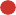 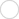 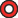 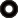 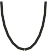 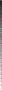 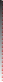 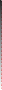 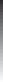 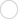 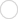 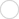 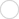 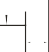 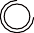 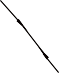 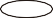 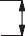 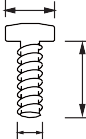 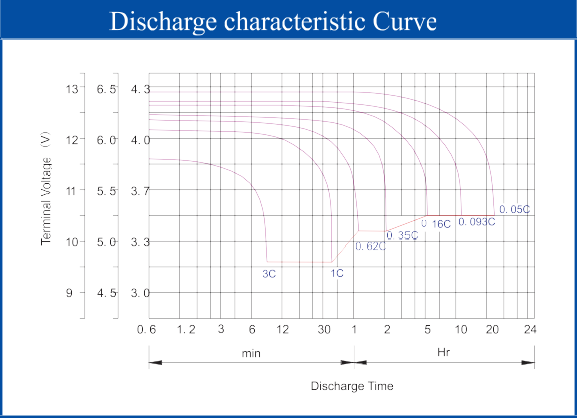 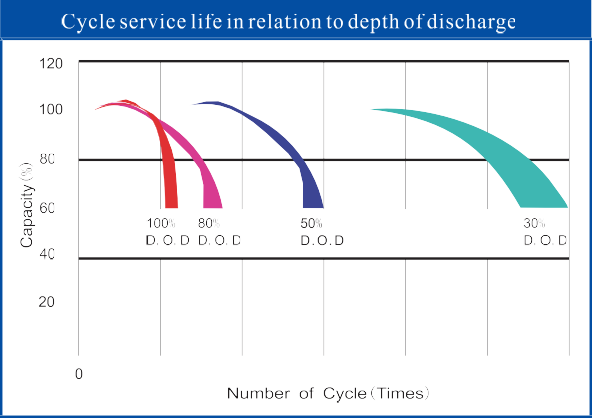 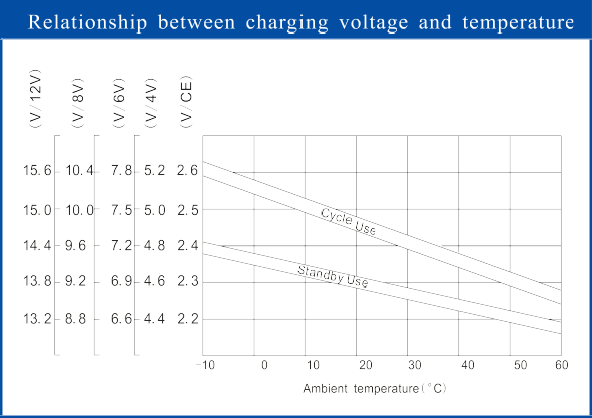 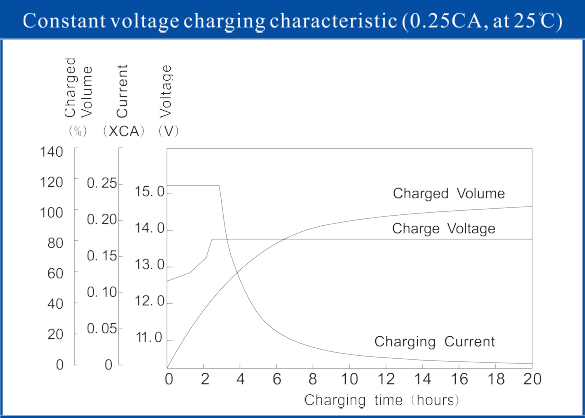 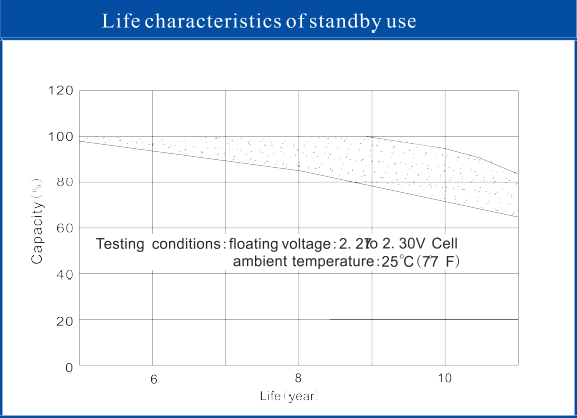 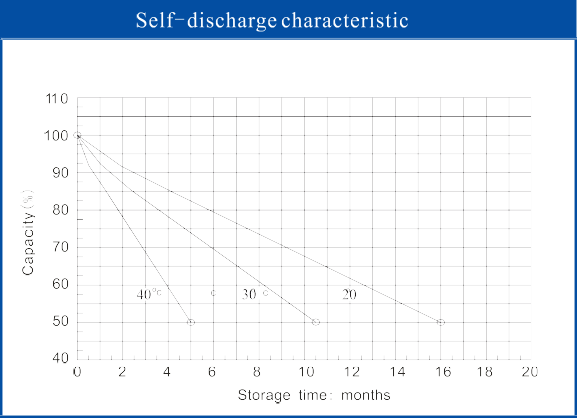 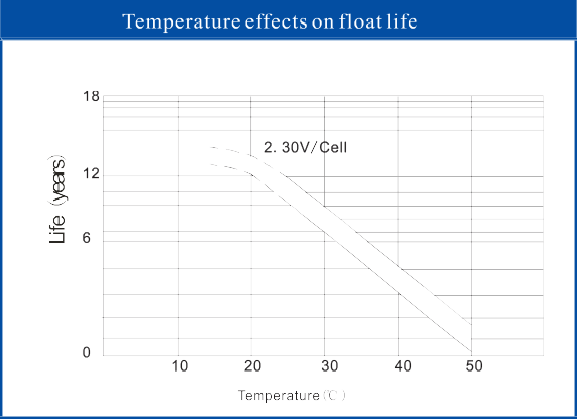 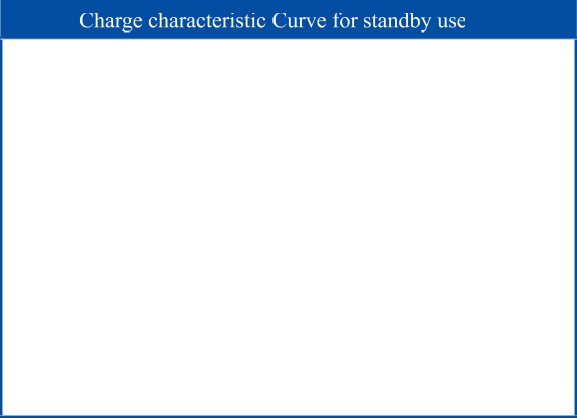 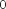 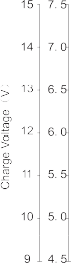 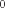 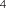 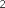 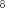 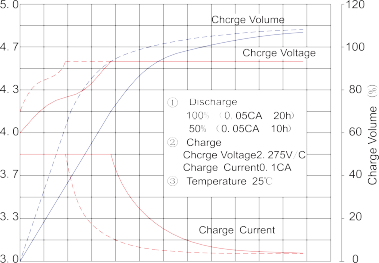 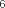 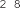 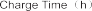 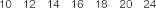 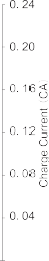 Pil ModeliNominal GerilimNominal Gerilim12V12VPil ModeliNominal kapasite (10 Saat oranı)Nominal kapasite (10 Saat oranı)200Ah200AhPil ModeliPil Başına HücrelerPil Başına Hücreler66BoyutUzunlukGenişlikYükseklikToplam yükseklikBoyut522 mm (20,55 inç)240 mm (9,44 inç)221 mm (8,70 inç)226 mm (8,89 inç)Yaklaşık Ağırlık57kg(125.66lbs) ± %357kg(125.66lbs) ± %357kg(125.66lbs) ± %357kg(125.66lbs) ± %3Kapasite @ 25 ℃ ( 77 o F )10 saatlik oran(20A,10.5V)5 saat oran(36.62A,10.5V)3 saatlik hız(53.21A,10.8V)1 saatlik hız(115A,9.6V)Kapasite @ 25 ℃ ( 77 o F )200Ah183.1Ah159.63Ah115AhMax.deşarj akımı1800A (5 Sn.)1800A (5 Sn.)1800A (5 Sn.)1800A (5 Sn.)İç direnç25 ℃'de (77 o F ) tam şarj ) : Yaklaşık 2,3m Ω25 ℃'de (77 o F ) tam şarj ) : Yaklaşık 2,3m Ω25 ℃'de (77 o F ) tam şarj ) : Yaklaşık 2,3m Ω25 ℃'de (77 o F ) tam şarj ) : Yaklaşık 2,3m ΩSıcaklıktan etkilenen kapasite (10 HR)40 ℃ (104 o F )25 ℃ (77 o F )0 ℃ (32 o F )-15 ℃ (5 o F )Sıcaklıktan etkilenen kapasite (10 HR)%102100%%85%65Kendi Kendine Deşarj @25 ℃ (77 o F )3 aylık depolamadan sonra3 aylık depolamadan sonra6 aylık depolamadan sonra12 ay depolamadan sonraKendi Kendine Deşarj @25 ℃ (77 o F )%91%91%82%64Şarj yöntemi @25 ℃ (77 o F )Döngü KullanımıDöngü KullanımıŞamandıra KullanımıŞamandıra KullanımıŞarj yöntemi @25 ℃ (77 o F )14.40-15.00V (İlk şarj akımı 60A'dan az)14.40-15.00V (İlk şarj akımı 60A'dan az)13.60-13.80V13.60-13.80VDevamlı Akım(Amper) ve Devamlı Güç(Watt) Deşarj Tablosu de 25 ℃ (77 Ö F )Devamlı Akım(Amper) ve Devamlı Güç(Watt) Deşarj Tablosu de 25 ℃ (77 Ö F )Devamlı Akım(Amper) ve Devamlı Güç(Watt) Deşarj Tablosu de 25 ℃ (77 Ö F )Devamlı Akım(Amper) ve Devamlı Güç(Watt) Deşarj Tablosu de 25 ℃ (77 Ö F )Devamlı Akım(Amper) ve Devamlı Güç(Watt) Deşarj Tablosu de 25 ℃ (77 Ö F )Devamlı Akım(Amper) ve Devamlı Güç(Watt) Deşarj Tablosu de 25 ℃ (77 Ö F )Devamlı Akım(Amper) ve Devamlı Güç(Watt) Deşarj Tablosu de 25 ℃ (77 Ö F )Devamlı Akım(Amper) ve Devamlı Güç(Watt) Deşarj Tablosu de 25 ℃ (77 Ö F )Devamlı Akım(Amper) ve Devamlı Güç(Watt) Deşarj Tablosu de 25 ℃ (77 Ö F )Devamlı Akım(Amper) ve Devamlı Güç(Watt) Deşarj Tablosu de 25 ℃ (77 Ö F )Devamlı Akım(Amper) ve Devamlı Güç(Watt) Deşarj Tablosu de 25 ℃ (77 Ö F )FV/zaman15 DAKİKA30 DK60DK90DK2 saat3 saat5 saat8 saat10 saat20 saat1.60V346.600209.800115.00084.16776.17154.25937.02925.48420.75311.5381.60V668.938417.922229.425168.056152.405108.56374.08850.98941.52323.0871.67V328.595205.317114.16783.33375.79253.97436.82525.26920.43010.9621.67V634.683409.197227.778166.433151.773108.18873.81350.66440.96221.9781.70V320.492203.524113.33383.25075.60253.83836.81625.01620.17210.6691.70V619.512405.636226.389166.334151.457107.94573.81550.18240.46621.4031.75V306.989199.938111.66782.16775.12853.50036.62124.94620.00010.5001.75V594.023398.779223.611164.333150.481107.32173.46150.08040.15021.0791.80V294.385195.455110.83381.58374.65353.21536.51924.73119.67710.1541.80V570.518390.013222.222163.575149.560106.80373.29349.68539.53220.3991.85V279.081190.075109.16780.66773.98952.74136.31524.40919.3559.8081.85V541.416379.553219.207162.140148.295105.95772.95649.08638.92319.723